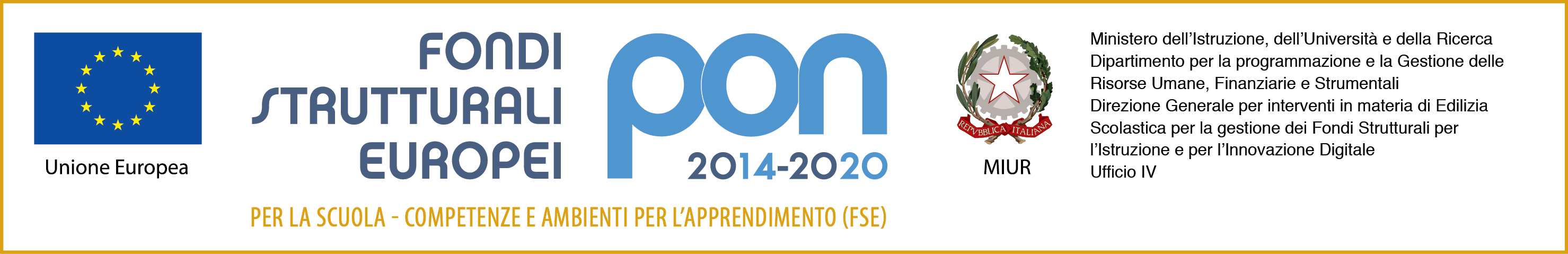 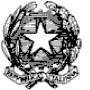 ISTITUTO  COMPRENSIVO STATALE “RITA LEVI-MONTALCINI”60033 Chiaravalle (An) – CF: 80012770428        via Paganini, 5 -  60033 CHIARAVALLE (AN) Tel. 071/7457186- Fax 071/7457184 anic850006@istruzione.it – anic850006@pec.istruzione.itProt. n. 								Chiaravalle, CUP E64C16000080007									Alla prof.ssa Gobbi Paola									Al sito web									Agli AttiVisto	l’avviso AOODGEFID\prot. n. 10862 del 16 settembre 2016 “Fondi Strutturali Europei – Programma Operativo Nazionale “Per la scuola, competenze e ambienti per l’apprendimento” 2014-2020. Avviso pubblico “Progetti di inclusione sociale e lotta al disagio nonché per garantire l’apertura delle scuole oltre l’orario scolastico soprattutto nella aree a rischio e in quelle periferiche”. Asse I – Istruzione – Fondo Sociale Europeo (FSE). Obiettivo specifico 10.1. – Riduzione del fallimento formativo precoce e della dispersione scolastica e formativa. Azione 10.1.1 – Interventi di sostegno agli studenti caratterizzati da particolari fragilità, tra cui anche persone con disabilità (azioni di tutoring e mentoring, attività di sostegno didattico e di counselling, attività integrative, incluse quelle sportive, in orario extrascolastico, azioni rivolte alle famiglie di appartenenza, ecc.)”.Viste	le delibere degli OO.CC. competenti, relative alla presentazione della candidatura e alla approvazione del progetto con inserimento nel P.T.O.F. (delibera Collegio docenti n. 5 del 13 ottobre 2016 e delibera Consiglio di Istituto n. 28 del 28 ottobre 2016);Visto	l’inoltro del Progetto “OPEN SPACE OPEN MIND ”, protocollato con n. 14808 del 17 novembre 2016 dall’ADG;Vista	la nota MIUR prot. n. AOODGEFID/31706 del 24/07/2017 con la quale il Dipartimento per la programmazione e la gestione delle risorse umane, finanziarie e strumentali -Direzione Generale per interventi in materia di edilizia scolastica, per la gestione dei fondi strutturali per l’istruzione e per l’innovazione digitale, Uff. IV- ha comunicato che è stato autorizzato il progetto dal titolo “OPEN SPACE OPEN MIND” – Codice Progetto: 10.1.1A- FSEPON-MA-2017-45 proposto da questa Istituzione Scolastica per un importo pari a Euro 39.174,00;Vista	la nota prot. n. AOODGEFID 31732 del 25/07/2017, contenente l’Aggiornamento delle linee guida dell’Autorità di Gestione per l’affidamento dei contratti pubblici di servizi e forniture di importo inferiore alla soglia comunitaria diramate con nota del 13 gennaio 2016, n. 1588;Vista	la nota prot. n. AOODGEFID 34815 del 02/08/2017, contenente chiarimenti in merito alle Attività di formazione – Iter di reclutamento del personale “esperto” e relativi aspetti di natura fiscale, previdenziale e assistenziale;Vista	la successiva nota Miur di Errata Corrige Prot. 35926 del 21.09.2017 con la quale si danno disposizioni in merito all’iter di reclutamento del personale “esperto” e dei relativi aspetti di natura fiscale, previdenziale e assistenziale;Vista	la successiva nota del MIUR PROT.0038115 del 18-12-2017 riportante “Chiarimenti e approfondimenti per l’attuazione dei progetti a valere sul FSE”Visti	i manuali operativi in cui si individuano le diverse procedure da seguire e la documentazione necessaria da predisporre per le successive e ulteriori fasi di gestione del progetto tramite l’apposito portale;Visti	i Regolamenti UE e tutta la normativa di riferimento per la realizzazione del suddetto progetto;Viste	le indicazioni del MIUR per la realizzazione degli interventi;Visto	il Decreto Legislativo 30 marzo 2001, n. 165 recante “Norme generali sull’ordinamento del lavoro alle dipendenze delle Amministrazioni Pubbliche” e ss.mm.ii.;Visto	il Decreto del Presidente della Repubblica 8 marzo 1999, n. 275, concernente il Regolamento recante norme in materia di autonomia delle Istituzioni Scolastiche, ai sensi della legge 15 marzo 1997, n. 59;Visto  	il Decreto Interministeriale 1 febbraio 2001 n. 44, concernente "Regolamento concernente le Istruzioni generali sulla gestione amministrativo-contabile delle istituzioni scolastiche";Vista	la delibera del Consiglio di Istituto n. 24 del 31/10/2017 relativa all’assunzione nel Programma Annuale del suddetto Progetto;Vista 	la propria determina prot. n. 10847/4.1.o del 22/12/2017 relativa  avvio di selezione personale per il progetto "Progetti di inclusione sociale e lotta al disagio nonché per garantire l’apertura delle scuole oltre l’orario scolastico soprattutto nella aree a rischio e in quelle periferiche" (Avviso pubblico MIUR n. 10862 del 16/09/2016, autorizzato con nota n. 31715 del 24/07/2017)Visto	il proprio avviso prot. n. 10899/4.1.o del 29/12/2017 rivolto al personale interno dell’istituto per il reclutamento di un coordinatore del progetto e referente per la valutazione per i 6 moduli in cui si articola il sopracitato progetto;Viste	le candidature pervenute;Visto	il verbale redatto dalla commissione all’uopo nominata con prot. n. 924/4.1.o del 18/01/2018;Visto	il decreto pubblicazione graduatoria provvisoria candidature figura “coordinatore del progetto e referente per la valutazione” prot. n. 1282/4.1.o del 29/01/2018;Visto	il decreto pubblicazione graduatoria definitiva candidature figura “coordinatore del progetto e referente per la valutazione” prot. n. 1521/4.1.o del 06/02/2018;Considerato che è pervenuta una sola candidatura e precisamente dall’insegnante Gobbi Paola;CONFERISCEalla S.V. l’incarico di coordinatore del progetto e referente per la valutazione per la realizzazione dei sei moduli nell’ambito del progetto “OPEN SPACE OPEN MIND” – Codice Progetto: 10.1.1A- FSEPON-MA-2017-45.La S.V. dovrà: Funzioni e compiti del COORDINATORE DEL PROGETTO E REFERENTE PER LA VALUTAZIONECooperare con DS, DSGA al fine di garantire la fattibilità di tutte le attività e il rispetto del cronogramma prefissato, degli spazi, delle strutture, degli strumenti.Collaborare con il DS per la stesura dei bandi e la relativa comparazione dei curricolo e stesura della graduatoria ai fini della designazione delle figure coinvolte.Curare i rapporti con e tra la segreteria, gli esperti, i tutor.Verbalizzare le riunioni a cui si partecipa.Curare che i dati inseriti dalle risorse umane coinvolte nel percorso formativo (esperto, tutor e gli operatori impegnati nella Gestione finanziaria) nel sistema di gestione e monitoraggio dei Piani siano coerenti e completi.Tenere aggiornato il sistema informativo di registrazione degli interventi e verificarne il corretto inserimento (anagrafiche di destinatari e operatori, ore di attività, presenze, eventuali prodotti).Curare l’efficacia della documentazione interna che faciliti la comunicazione fra i diversi attori.Collaborare con il DS, il DSGA per tutte le problematiche relative al piano FSE, al fine di soddisfare tutte le esigenze che dovessero sorgere per la corretta e completa realizzazione del Piano.Partecipare alle riunioni necessarie al buon andamento dei percorsi.Coordinare l’attività di documentazione relativa a ciascun percorso e alle sue varie articolazioni, per facilitare l’azione di governance del gruppo di direzione e coordinamento.Promuovere la comunicazione sul territorio e offrire i contenuti che verranno utilizzati nelle attività di pubblicità del progetto, anche in eventuali manifestazioni ed eventi.Garantire, di concerto con tutor e esperti di ciascun percorso di formazione, la presenza di momenti di valutazione secondo le diverse esigenze e facilitarne l’attuazione.Coordinare le iniziative di valutazione degli interventi effettuati su più moduli destinati ad uno stesso target, garantendo lo scambio e la circolazione dei risultati.Essere l’interfaccia con tutte le iniziative di valutazione interna ed esterna, facilitando la realizzazione e garantendo, all’interno, l’informazione sugli esiti conseguiti.Predisporre strumenti per monitorare i risultati dell’intervento e registrare, per ciascun destinatario, il livello raggiunto rispetto all’indicatore di risultato prescelto (valore target che il progetto dovrebbe raggiungere).Raccogliere dati osservativi sull’efficacia degli interventi, sul miglioramento delle competenze professionali dei destinatari, offrendo un feedback utile all’autovalutazione dei risultati raggiunti.Raccogliere dati osservativi sul processo che l’azione osservativa attiva sui destinatari e, indirettamente, sui livelli di performance dell’amministrazione.Periodo e sede di svolgimento delle attivitàLe attività del COORDINATORE DEL PROGETTO E REFERENTE PER LA VALUTAZIONE avranno inizio il giorno della sottoscrizione della lettera di incarico e si concluderanno con la realizzazione finale del progetto. L’incarico avrà durata sino alla conclusione degli adempimenti finali richiesti nella piattaforma. Il monte ore da prestare è stabilito in numero 120. Tali ore dovranno essere marcate con il badge ricevuto nel marcatempo presente nell’Istituto. Il numero di ore effettivamente prestato sarà desunto dall’ufficio di segreteria tramite la stampa dei fogli delle marcature mese per mese. CompensiTali attività aggiuntive saranno retribuite con un compenso lordo stato (onnicomprensivo di tutti i contributi di legge) in euro 23,22 orarie.										IL DIRIGENTE SCOLASTICO										Annamaria NataliniFIRMA PER ACCETTAZIONE…………………………………………….Data …………………………………….